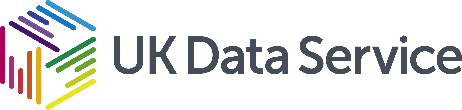 Grant Number: () Sponsor: Project title: Does the unemployment benefit institution affect the productivity of workers?: Evidence from a field experimentThe following files have been archived:Publications: (based on this data, if any)File nameFile description (Short description of content, sample size, format, any linking between different types of data, i.e. survey and interviews/focus groups)Blanco_Dalton_Vargas final datasetStata file with 3555 observations of the data and detailed descriptions of the variablesBlanco_Dalton_Vargas replicationStata do file with all the commands necessary to replicate the main results and tables in the main paper.